AAH-I South Sudan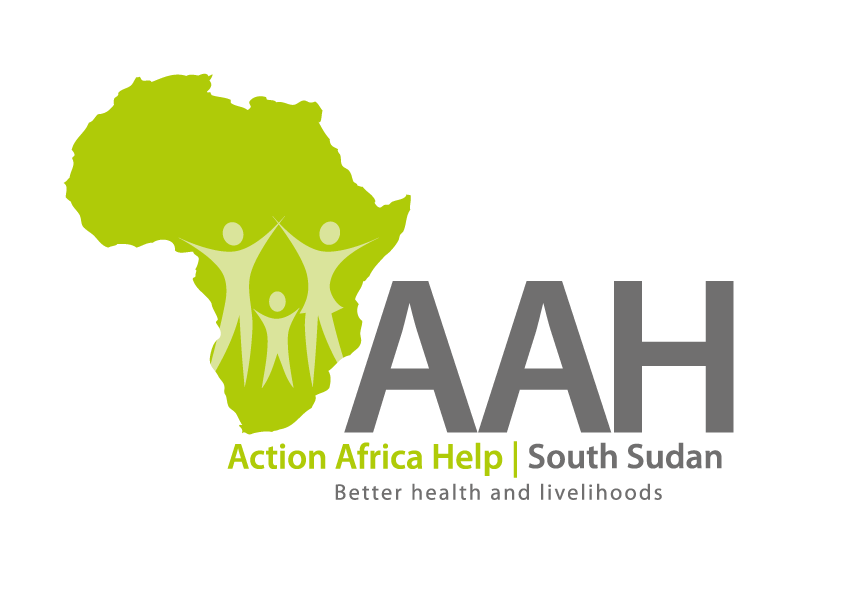 Juba Office, off Munuki Road,Next to South Sudan Civil Service Commission BackgroundAction Africa Help International (AAH-I) is a nongovernmental and nonprofit making Organization operating in South Sudan with a mission to support disadvantaged Communities to sustainably improve their standard of living through Community empowerment approach in partnership with stakeholders. AAH-I implements Primary Health Care, Agriculture, Humanitarian aid projects and Capacity Building.The organization is calling for quotation from reputable companies to supply a motor vehicle as per specifications listed below:REQUIREMENTSPrice and Currency: The prices shall be in United States Dollars (USD).  NB:  The cost should be duty exempted and delivery location is Juba, AAHI Compound.Submission of QuotesThe quotations shall be submitted in Hard copies in sealed envelopes, for Suppliers within Juba and soft copies for International Companies.  Submission Address	bids shall be submitted to:AAH-I/UNHCR Logistic Base Juba South SudanNear JIT Supermarket, the envelope should be labeled Read: Motor VehicleAAH-I South Sudan. Registration for submission:Please ensure that, you register your hand delivered quotation/bid with the Procurement department and drop it in the bid box yourself, before you leave the Procurement department.Each hand delivered quotation/bid must be registered individually on the bids submission forms which will be available at Procurement department. Unregistered quotation/bid will not be considered even if it is dropped in the tender box. Request for clarificationsAny request for clarification must be made in writing through the email: procurement.southsudan@actionafricahelp.org  strictly and must be received not later than Friday the 26th June, 2020 at 12:00 pm Local Time.Deadline for the submission of the quotationThe deadline for the submission of the quotes will be strictly on Tuesday the 30th June, 2020, at 12:00 pm Local Time.Notification of the resultsOnly the successful and competitive bidder will be notified, and if you do not receive email communication within two weeks after the expiry of the deadline, consider your bid not successful.  Language for the bidsThe language for the bids shall be English only. DisclaimerThis is only a Call for quotations and AAH-I South Sudan reserves the right to either amend or cancel it at any time with or without notice. In such cases, AAH-I South Sudan shall accept no liability whatsoever. The prospective bidder is wholly responsible for any and all costs related to the preparation and submission of their quotations.The decision of the AAH-I South Sudan Procurement Review Committee shall be final.REQUEST FOR QUOTATIONSTOYOTA L/C - VEHICLE SPECIFICATIONSTOYOTA L/C - VEHICLE SPECIFICATIONSAOVERVIEWOVERVIEWModel codeHZJ78-RJMRS-S11Drive4x4TransmissionManualSpeed5Front suspensionCoilRear suspensionLeafFront brakesDiscRear brakesDrumNumber of doors3Number of seats11Seat materialVinylColourWhiteBENGINE & CHASSISENGINE & CHASSISEngine model1HZDisplacement4164Number of cylinders6Maximum power (kw/rpm)96/3800Maximum power (bhp/rpm):129/3800Maximum torque (Nm/rpm)285/2200Electrics (volts)12Fuel TypeDieselFuel tank capacity (Litres)90+90CENGINE RELATED STANDARD FEATUREENGINE RELATED STANDARD FEATUREAir Cleaner: cyclone with snorkelFuel sedimenter w/fuel filterBattery: 65 amp-hour battery (12v)Full-floating rear axleBattery: 80D26 (12V)High altitude compensatorBrake control valve (Load Sensing Pressure Valve)Power assisted steeringDifferential - rear 4.300 4PStabilizer bar - front & rearEngine oil coolerTransfer box protectionDSEATING ARRANGEMENTSEATING ARRANGEMENT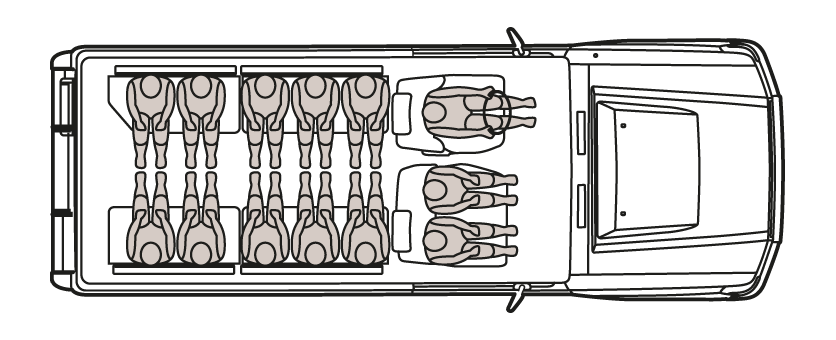 Number of seats11Front seating arrangement1+2Front seating typeBenchRear seating arrangement2x5 Inward facingRear seating typeBenchEWEIGHTS (kg)WEIGHTS (kg)Kerb weight2260Gross Vehicle Weight3200Payload940FDIMENSIONS (mm)DIMENSIONS (mm)Length5070Width1770Height2115Wheelbase2980Ground clearance235GTYRESTYRESFront tyres7.50R16-8 - TubedRear tyres7.50R16-8 - TubedTyre typeDunlop, 8 ply 114, RadialH INTERIOR FEATURES INTERIOR FEATURESAir cleaner warningOdometer: digitalAshtrayOil pressure warning lightAssist grips x 3One touch 2-4WD selector (H4 button)Bottle Holder (Front)Parking brake warning lightBrake fluid level warningPre-wiring for audio with 2 speakers and antennaCigarette lighterSeat belts: front x 3 (2 x 3 point & 1 x 2 point)Clock: digitalSeat belts: rear x 8 (2 point)Dash silencer (interior only)Speedometer km/hDoor ajar warningSteering column-Tilt & Telescopic & CollapsibleFloor mats: rubber (FR: D+P)Steering wheel lockFloor silencer (around front pedals)Sub fuel gaugeFootrest - DriverSub fuel tank switchFuel gaugeSun visors D&PFuel level warning lightTiming belt replacement warning lightGlove box: w/o lockTransfer - 4WD lever & knobHeadrests x 2Trip MeterHeater: frontVinyl floor coveringInterior lights: front and rearVoltage meter w/warning lightInterior rear-view mirror (day and night)Water temperature gaugeIEXTERIOR FEATURESEXTERIOR FEATURESAntennaRear step bumperBumperSemi-sealed halogen headlampsHigh/Low 2-speed windshield wipers (Inc. mist)Side stepsLockable fuel lidSwing-out type back doorMud guards: front & rearTowing hook: FR & RR closedOutside rear view mirror - DoorWindshield - green laminatedRear quarter glass - slidingSafety and SecuritySafety and SecurityAnti-lock braking system (ABS)Central door locking - w/remoteDeck guard frameFirst Aid KitSpare wheel mounted behind the cabin, lockableLockable fuel capFront Bull BarTool kitRear step BumperInstalled Electric winchSide stepsJ MISCELLANEOUS MISCELLANEOUSOwner's manual - EnglishTool Kit & JackParts catalogue: English and FrenchRepair manual: English